GUIDE POUR UNE INSCRIPTION AU REGISTRE DE MARQUEAUX FINS D’UNE MODIFICATIONCESSION/ TRANSFERT/ FUSION:-Remplir un formulaire de demande de cession/ transfert/ fusion (n°11) en trois exemplaires, à retirer auprès de l’ACCUEILou à télécharger sur le site web de l’OMAPI.-Fournir un acte notarié original (de Cession/ de Transfert/ de Fusion).-Joindre, lors du dépôt de la demande, une somme de 30.000Ar par opération et par marque, en espèces ou par chèque, pour taxe d’inscription au registre.CHANGEMENT DE NOM/ D’ADRESSE/ DE FORME JURIDIQUE :-Remplir un formulaire de demande de changement de nom/ d’adresse/ de forme juridique(n°03) en trois exemplaires, à retirer auprès de l’ACCUEILou à télécharger sur le site web de l’OMAPI.-Fournir un certificat pour chaque opération (extrait de Registre de commerce, procès-verbal de réunion ou attestation fournie par le notaire…) sauf pour le changement d’adresse (facultatif).-Joindre, lors du dépôt de la demande, une somme de 30.000Ar par opération et par marque, en espèces ou par chèque, pour taxe d’inscription au registre.CHANGEMENT DE PRODUITS OU SERVICES (LIMITATION) :-Remplir un formulaire de demande de modification (n°3) en trois exemplaires, à retirer auprès de l’ACCUEIL ou à télécharger sur le site web de l’OMAPI.-Joindre, lors du dépôt de la demande, une somme de 30.000Ar par opération et par marque, en espèces ou par chèque de banque, pour taxe d’inscription au registre.CONCESSION DE LICENCE :-Remplir un formulaire de demande de concession de licence (n°02) en trois exemplaires, à retirer  auprès de l’ACCUEILou à télécharger sur le site web de l’OMAPI.-Fournir un contrat de licence encore en vigueur,rédigé conformément aux dispositions des articles 73 à 76 de l’ordonnance N°89/019 du 31/07/1989 et notarié. -Joindre, lors du dépôt de la demande, une somme de 30.000Ar par opération, en espèces ou par chèque, pour taxe d’inscription au registre.ABANDON :-Remplir un formulaire de demande de modification (n°3) en trois exemplaires, à retirer auprès de l’ACCUEIL ou à télécharger sur le site web de l’OMAPI.-Joindre, lors du dépôt de la demande, une somme de 30.000Ar par opération et par marque, en espèces ou par chèque, pour taxe d’inscription au registre.IV NOTIFICATION /CERTIFICAT D’INSCRIPTIONL’office informera le déposant, par courriel, de la situation de leur demande après 48 heures (jours ouvrables) du dépôt de la demande.Une notification d’inscription (à récupérer auprès de l’Office) sera délivrée après 1 mois  du dépôt de la demande lorsque les conditions de recevabilité sont remplies (pour le changement de nom et ou adresse, transfert, fusion, changement de produits ou service abandon).                   Le certificat d’inscription (à récupérer auprès de l’Office) est délivré lorsque les conditions de recevabilité sont remplies (pour la cession et concession de licence) après un mois du dépôt de la demande. Avant d’effectuer une inscription au registre des marques, nous vous conseillons fortement de demander un état d’inscription au registre dans le but d’avoir un aperçu sur l’historique ainsi que sur les actes inscrits au registre de la marque concernée.Pour tout renseignement complémentaire, veuillez contacter :OFFICE MALGACHE DE LA PROPRIETE  INDUSTRIELLELot VH 69 VolosarikaAmbanidia AntananarivoTél: (261 20) 22 335 02/ 034 43 152 36E-mail: marque.nat@omapi.mg   Site Web: www.omapi                                                                                                             F-R3-33-03 version 01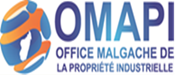 PROCESSUSDate : 27/07/2021F-R3-33-03   GUIDE POUR UNE INSCRIPTION AU REGISTRE DE MARQUEAUX FINS D’UNE MODIFICATIONRéférence : F-R3-33-03   Page 1 F-R3-33-03   GUIDE POUR UNE INSCRIPTION AU REGISTRE DE MARQUEAUX FINS D’UNE MODIFICATIONVersion : 01